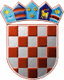 REPUBLIKA HRVATSKAOPĆINSKO IZBORNO POVJERENSTVOOPĆINE JAKOVLJEKLASA: 013-01/17-01/01URBROJ: 238/11-04/1-17-103Jakovlje, 7. lipnja 2017.        Na osnovi članaka 101. i 102. stavka 1. Zakona o lokalnim izborima ("Narodne novine", broj 144/12 i 121/16, u daljnjem tekstu: Zakon) nakon provedenog drugog kruga glasovanja u izboru za općinskog načelnika Općine Jakovlje 7. lipnja 2017. godine, Općinsko izborno povjerenstvo Općine Jakovlje utvrdilo je i objavljujeKONAČNE REZULTATE IZBORA ZA OPĆINSKOG NAČELNIKA OPĆINE JAKOVLJEZamjenik kandidatkinje: MARIO HLADHRVATSKA DEMOKRATSKA ZAJEDNICA - HDZZamjenica kandidatkinje: MAJA HAOUI, mag. pol.SOCIJALDEMOKRATSKA PARTIJA HRVATSKE - SDPza općinsku načelnicu Općine Jakovlje izabrana jeSANJA BOROVECa za zamjenika općinske načelnice izabran jeMARIO HLADPREDSJEDNICAOPĆINSKOG IZBORNOG POVJERENSTVAOPĆINE JAKOVLJEPERICA NORAC-KEVO, v.r.I.Od ukupno 3.217 birača upisanih u popis birača, glasovalo je 1.564 birača, odnosno 48,62%, od čega je prema glasačkim listićima glasovalo 1.564 birača, odnosno 48,62%. Važećih listića bilo je 1.537, odnosno 98,27%. Nevažećih je bilo 27 listića, odnosno 1,73%.Od ukupno 3.217 birača upisanih u popis birača, glasovalo je 1.564 birača, odnosno 48,62%, od čega je prema glasačkim listićima glasovalo 1.564 birača, odnosno 48,62%. Važećih listića bilo je 1.537, odnosno 98,27%. Nevažećih je bilo 27 listića, odnosno 1,73%.II.Kandidatkinje/kandidati dobili su sljedeći broj glasova:1.Kandidatkinja: SANJA BOROVEC961glasova61,45%2.Kandidatkinja: SNJEŽANA BUŽINEC, mag. pol.576glasova36,83%III.Na osnovi članka 97. stavka 1. Zakona,